Technical working party for fruit cropSForty-Fifth SessionMarrakesh, Morocco, from May 26 to 30, 2014Management of REFERENCE collections for DUS examinationDocument prepared by the Office of the Union	The TWF, at its forty-fourth session, proposed that a suitable agenda item be added to the program of its forty-fifth session, under which the following items would be discussed (see document TWF/44/31 “Report”, paragraph 107):Management of reference collections for DUS examination (document to be prepared by France and the European Union)Duration of DUS tests in the fruit sector (document to be prepared by the European Union)Harmonized example varieties for Apple: historical data and possible new developments (document to be prepared by Germany, New Zealand and the Office of the Union)	The expert from France and the European Union will make an oral presentation on the management of reference collections for DUS examination, at the forty-fifth session of the TWF in 2014. The presentation will be reproduced in an addendum to this document.[End of document]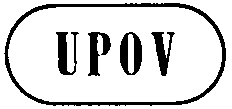 ETWF/45/26ORIGINAL:  EnglishDATE:  May 21, 2014INTERNATIONAL UNION FOR THE PROTECTION OF NEW VARIETIES OF PLANTS INTERNATIONAL UNION FOR THE PROTECTION OF NEW VARIETIES OF PLANTS INTERNATIONAL UNION FOR THE PROTECTION OF NEW VARIETIES OF PLANTS GenevaGenevaGeneva